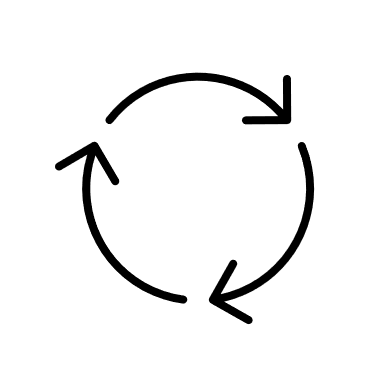 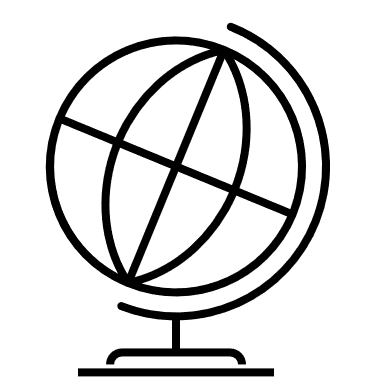 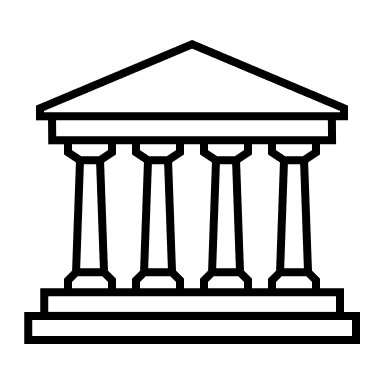 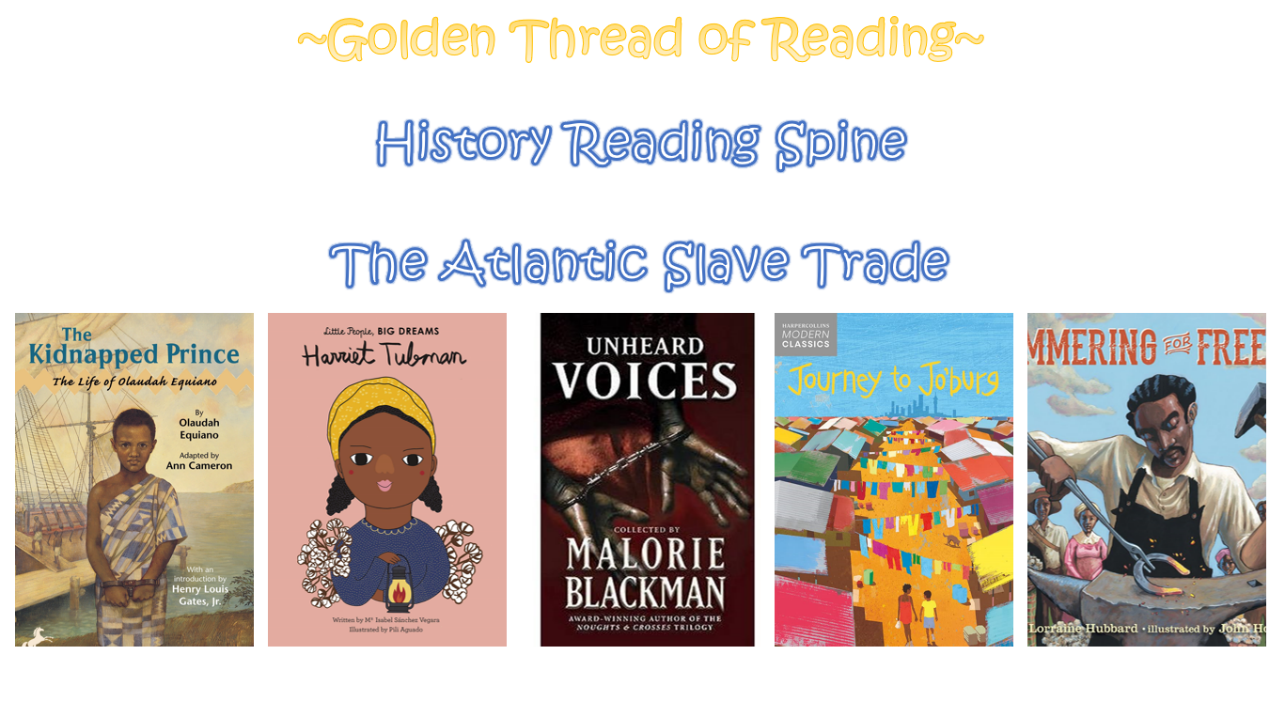 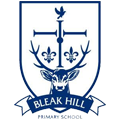 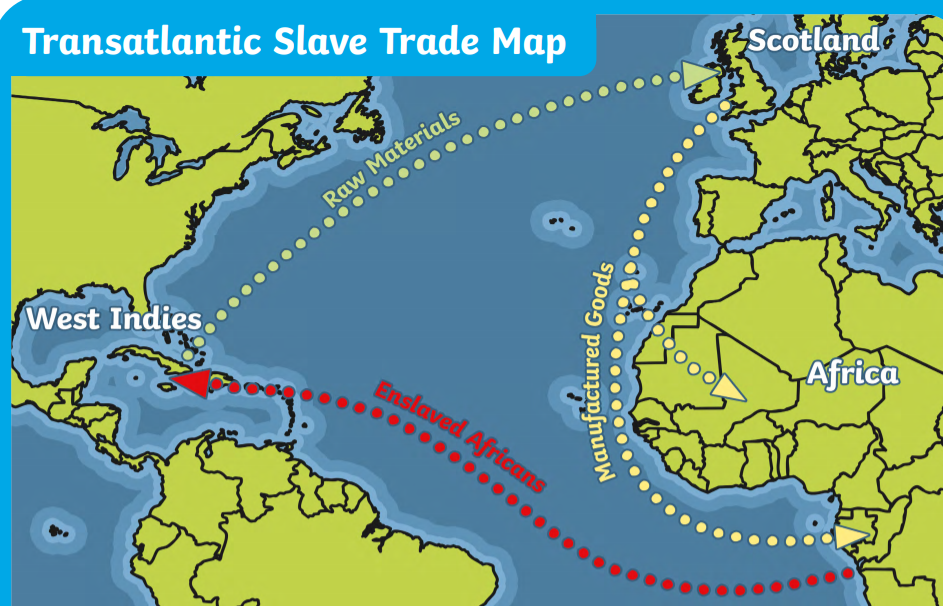 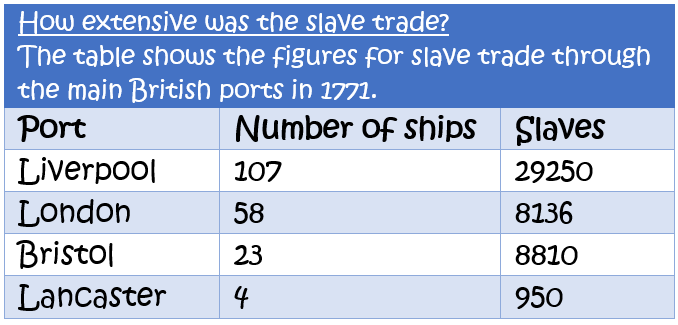 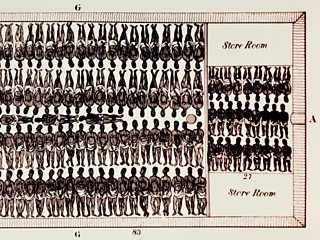 Key wordsKey wordsKey wordsKey wordsHistoryYear 6The Atlantic Slave TradeSkills covered this half term:Continuing to develop a chronologically secure knowledge and understanding of world history. Constructing informed responses that involve thoughtful selection and organisation of relevant historical information. Address and devise historically valid questions about change, cause, similarity and difference and significance. Understand how our knowledge about the past is constructed from a range of sources and that different versions of the past may exits, giving some evidence for this.Identify what Africa was like before the arrival of Europeans and how and why European slave trade began.Key VocabularyKey VocabularyAuctionWhere people bid money for an item, in this case, slavesBranding Burning a mark into the skin to show ownership and stop slaves being able to escapeBritish Empire Terrirtories in other parts of the world ruled over by Britain Dysentery An infection of the bowel which causes diarrhoea containing blood and/or mucus Forced labour Any work or service that people are forced to do against their will Manufactured goodsProdcuts made from raw materials e.g. guns made from metal Middle passage Route between Africa and America, the middle part of the triangle Raw materials Basic materials from which other products are made e.g. cottonSlavery Being forced to work hard without payment Slave trade Ownership, transporting and selling of slaves from Africa to America and EuropeTransatlantic Crossing the Atlantic OceanKinshipA relative or someone from the same place that has a bond with you Mansa A word that means kingPlantationA large piece of land where crops such as coffee, cotton, tpbacco and sugar are grownColony A country or part of a country that is under the control of another country and operated by settlers from that countryDialect A language that is unique to a certain country, area or tribeAbolistionist A person who actively fights against slavery or capital punishmentUnderground railroad A network of people who helped slaves escape slavery.